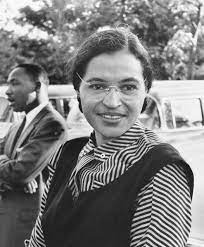 Year Group:1Subject:HistoryTerm:SpringTopic:Rosa ParksWhat I already know…What I already know…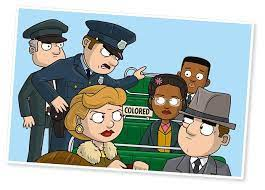 What I know now…I know about the lives of people around them and their roles in societyI know that it is ok for people to be different.I know about the lives of people around them and their roles in societyI know that it is ok for people to be different.I know what Rosa Parks  protested about.I can list some of the things that happened to Rosa Parks after she got on the bus that dayI know why the  Black Lives Matter Movement is important.New vocabularyNew vocabularyWhat I can do at homelawa set of rulesFind out why football players and other sport players “take the knee” at the start of each game. Why do you think they do this?segregationkeeping people apart because of their race, gender or religionFind out why football players and other sport players “take the knee” at the start of each game. Why do you think they do this?significantimportantFind out why football players and other sport players “take the knee” at the start of each game. Why do you think they do this?